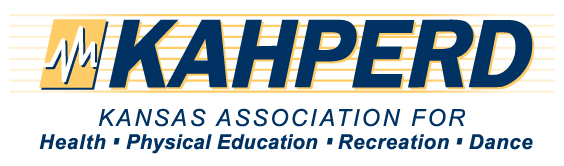 KAHPERD Appreciation Award NominationName of person being nominated Person submitting the nomination Indicate who will be making the presentationPerson making the presentation     KAHPERD PresidentIn the space below please submit a maximum of 75 words you would like placed on the certificate.  This is the script that will be read at the time of the presentation.All nominations with payment must be sent to Vicki Worrell no later than Oct. 15th.  Please make checks payable to KAHPERD.  Credit cards are not accepted.  Send to:Vicki Worrell4254 N. Sweet BayWichita, KS  67226  $20 Payment:  Check   CashThe KAHPERD Appreciation Awards will be presented during the President’s Social at the KAHPERD convention, Oct. 26, 2017 at 5:30.   Each recipient will receive a framed certificate and a small plant.